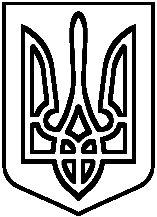 НАКАЗ	смт. Баришівка26.05.2017                                                                                                                  № 57Про розподіл дітей по загонах і закріплення вихователів за загонами пришкільного табору відпочинку       У зв’язку  з відкриттям 6 червня 2017 року пришкільного табору відпочинку « Веселка » та з метою регламентації його роботи згідно з чинними нормативними документами	НАКАЗУЮ :1. Розподілити дітей, які відпочивають в оздоровчому таборі так по загонах (списки загонів додаються )2. Закріпити за загонами вихователів із числа працівників в оздоровчому таборі згідно гафіку роботи.          Директор НВК  _______________   Н.П. КалмиковаОзнайомлені :Начальник табору	Шевченко Т.Ю.	Заступ. начальн. табору                                                          Болосова Л.С.Інструктор із спортивної підготовки                                  Сидорчук О.О. Інструктор із спортивної підготовки                                  Мищенко Г.В.Вихователь 	                                                                  Косьміна М.П.Вихователь	                                                                            Михалко В.В.Вихователь	                                                                            Биченко І.В.Вихователь		                                                                  Залевська Н.О.Вихователь                                                                             Прима Л.О.	Вихователь		                                                                  Довгоп’ята О.М.Вихователь		                                                                  Шклярук Н.Г.Вихователь		                                                                  Купрієнко А.О.Вихователь                                                                             Боліла Л.В.	Вихователь                                                                             Колодко С.АВихователь                                                                             Дяченко М.О.Вихователь                                                                             Тивоненко С.І.Вихователь                                                                             Летяк В.Г.Вихователь                                                                             Некрасова Л.Г.Вихователь                                                                             Ткаченко Л.І.Вихователь                                                                             Шмерига І.В.Вихователь                                                                             Симоненко Л.В.додаток до наказу № 57 від 26.05.2017 р.І загін ( 24 учня )Чорноштан Каріна ВіталівнаЛичик Олександра ЛеонідівнаОзірський Владислав ІгоровичКриворотько Ілля СтаніславовБоровик Артем СергійовичЄрохін Даніїл ОлексійовичНашкородов Марат Сергійович  Песоцька Ангеліна Олександрів.Думчикова Діана СергіївнаКорнеєва Аріанна ОлексіївнаЩербина Артем ВіталійовичПідпузько Сюзанна ФайсалівнаПономаренко Максим АндрійовичКушніренко Богдан АндрійовичПіддубна Ярина СергіївнаКострикін Артем РуслановичНірченко Софія ПавлівнаКущ Тетяна Олександрівн.Бекер В'ячеслав СергійовичКолісніченко Ростислав Костянтинов.Мухоїд Олександр Олександров.Куземчак Анна АртемівнаКравчук Родіон СергійовичЛук'яниця Уляна МаксимівнаІІ загін ( 23 учня)Литвиненко Каріна ЄвгенівнаКовальов Тимофій ВікторовичВолинська Софія МаксимівнаКіндюк Олександра Олександрівн.Шинкарук Анастасія СергіївнаКостенко Захар ЮрійовичМатус Владислав ВасильовичГоловко Анастасія СергіївнаЗубрій Марія СергіївнаНосенко Катерина ЕдуардівнаГаркавенко Артур РуслановичЛитвин Андрій МиколайовичСтирта Катерина ЮріївнаВасилевич Вікторія ВіталіївнаЛісовський Назарій олександровХарсун Галина СегіївнаВолкова Амалія ГеннадіївнаРешотко Вікторія ОлексіївнаНечитайло Михайло МиколайовичЧерній Михайло ВадимовичКухарєва Альона Олександрів.Кухарєв Владислав Олександров.Крамаренко Максим КонстантиновІІІ загін ( 26 учнів )Песоцький Владислав Олександров.Крамаренко Костянтин Костянтинов.Лук'яниця Софія МаксимівнаАртюх Вероніка РусланівнаМарчук Діана Олександрів.Вербенець Вікторія МаксимівнаКононенко Анастасія СергіївнаКононович Назарій ВіталійовичБеспятчук Тимур Дмитрович Потупчик Роман ІгоровичКовальов Кирило ВікторовичКриворотько Ярослав Станіславов.Мосінзова Марія СергіївнаЮсаненко Євгеній ПавловичБурдун Артем ОлеговичГолиборода Остап ОлеговичБерезін Дмитро МиколайовичМасловцев Євгеній СергійовичСердюк Артур Олександр.Язовий Антон ІгоровичКузнєцова Лілія АндріївнаКіліч Деніз  ЮмітовичКосецька Олександра Олександрів.Антоніна Марія Олександрівн.Лісовський Ростислав Олександр.Карпуленко Богдан МаксимовичУсього : 73 учня.додаток 2 до наказу № 57 від 26.05.2017 р.Графік чергування вихователів у пришкільному таборі з денним перебуванням «Веселка» І зміна при Баришівському НВК «гімназія –загальноосвітня школа  І-ІІІ ступенів»КИЇВСЬКА ОБЛАСТЬБАРИШІВСЬКИЙ НАВЧАЛЬНО-ВИХОВНИЙ КОМПЛЕКС«ГІМНАЗІЯ –  ЗАГАЛЬНООСВІТНЯ ШКОЛА І-ІІІ СТУПЕНІВ»вул. Добра, 17, смт.Баришівка, 07501, тел. (04576) 5-31-62, 5-41-76, факс (04576) 5-31-62E-mail: barnvk@meta.ua,  код ЄДРПОУ 20619799№ п/пДатазагінВихователі106.06.2017(вівторок)І загінЛетяк В.Г., Дяченко М.О.106.06.2017(вівторок)ІІ загінТивоненко С.І,. Михалко В.В.106.06.2017(вівторок)ІІІ загінБиченко І.В,. Колодко С.А.вч. фізкультури : Мищенко Г.В.207.06.2017(середа)І загінЛетяк В.Г., Дяченко М.О.207.06.2017(середа)ІІ загінТивоненко С.І,. Михалко В.В.207.06.2017(середа)III загінБиченко І.В,. Колодко С.А.вч. фізкультури : Мищенко Г.В.308.06.2017(четвер)І загінЛетяк В.Г., Дяченко М.О.308.06.2017(четвер)ІІ загінТивоненко С.І,. Михалко В.В.308.06.2017(четвер)III загінБиченко І.В,. Колодко С.А.вч. фізкультури : Мищенко Г.В.409.06.2017(п’ятниця)І загінЛетяк В.Г., Дяченко М.О.409.06.2017(п’ятниця)ІІ загінТивоненко С.І,. Михалко В.В.409.06.2017(п’ятниця)III загінБиченко І.В,. Колодко С.А.вч. фізкультури : Мищенко Г.В.512.06.2017(понеділок)І загінЛетяк В.Г., Дяченко М.О.512.06.2017(понеділок)ІІ загінТивоненко С.І,. Михалко В.В.512.06.2017(понеділок)III загінБиченко І.В,. Колодко С.А.вч. фізкультури : Мищенко Г.В.613.06.2017(вівторок)І загінЗалевська Н.О., Прима Л.О.613.06.2017(вівторок)ІІ загінКосьміна М. П. , Сидоренко Л.О.613.06.2017(вівторок)III загінБиченко І.В,. Колодко С.А.вч. фізкультури : Мищенко Г.В.714.06.2017(середа)І загінДовгоп’ята О.М., Прима Л.О.714.06.2017(середа)ІІ загінКосьміна М. П. , Сидоренко Л.О.714.06.2017(середа)III загінБиченко І.В,. Колодко С.А.вч. фізкультури : Мищенко Г.В.815.06.2017(четвер)І загінЗалевська Н.О., Довгоп’ята О.М.815.06.2017(четвер)ІІ загінКосьміна М. П. , Болосова Л.С.815.06.2017(четвер)III загінШклярук Н.Г., Купрієнко А.О.вч. фізкультури : Мищенко Г.В.916.06.2017(п’ятниця)І загінЗалевська Н.О., Довгоп’ята О.М.916.06.2017(п’ятниця)ІІ загінПрима Л.О. , Болосова Л.С.916.06.2017(п’ятниця)III загінШклярук Н.Г., Купрієнко А.О.вч. фізкультури Сидорчук О.О.1019.06.2017.(понеділок)І загінЗалевська Н.О., Довгоп’ята О.М.1019.06.2017.(понеділок)ІІ загінКосьміна М. П. , Прима Л.О.1019.06.2017.(понеділок)III загінШклярук Н.Г., Купрієнко А.О.вч. фізкультури Сидорчук О.О.1120.06.2017(вівторок)І загінЗалевська Н.О., Прима Л.О.1120.06.2017(вівторок)ІІ загінКосьміна М. П. , Сидоренко Л.О.1120.06.2017(вівторок)III загінШклярук Н.Г., Купрієнко А.О.вч. фізкультури Сидорчук О.О.1221.06.2017(середа)І загінДовгоп’ята О.М., Прима Л.О.1221.06.2017(середа)ІІ загінКосьміна М. П. , Гаращенко С.О.1221.06.2017(середа)III загінШклярук Н.Г., Купрієнко А.О.вч. фізкультури Сидорчук О.О.1322.06.2017(четвер)І загінЗалевська Н.О., Довгоп’ята О.М.1322.06.2017(четвер)ІІ загінКосьміна М. П. , Гаращенко С.О.1322.06.2017(четвер)III загінШклярук Н.Г., Купрієнко А.О.вч. фізкультури Сидорчук О.О.14.23.06.2016(п’ятниця)І загінЗалевська Н.О., Гаращенко С.О.14.23.06.2016(п’ятниця)ІІ загінПрима Л.О. , Довгоп’ята О.М.14.23.06.2016(п’ятниця)III загінШклярук Н.Г., Купрієнко А.О.вч. фізкультури Сидорчук О.О.